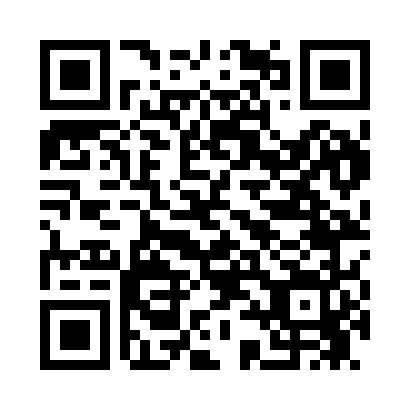 Prayer times for Belle Amie, Louisiana, USAMon 1 Jul 2024 - Wed 31 Jul 2024High Latitude Method: Angle Based RulePrayer Calculation Method: Islamic Society of North AmericaAsar Calculation Method: ShafiPrayer times provided by https://www.salahtimes.comDateDayFajrSunriseDhuhrAsrMaghribIsha1Mon4:486:051:054:408:059:232Tue4:486:061:064:408:059:223Wed4:496:061:064:408:059:224Thu4:506:071:064:408:059:225Fri4:506:071:064:418:059:226Sat4:516:071:064:418:059:227Sun4:516:081:064:418:059:218Mon4:526:081:074:418:059:219Tue4:526:091:074:418:049:2110Wed4:536:091:074:428:049:2011Thu4:546:101:074:428:049:2012Fri4:546:101:074:428:049:2013Sat4:556:111:074:428:039:1914Sun4:566:111:074:428:039:1915Mon4:566:121:074:428:039:1816Tue4:576:121:074:438:029:1817Wed4:586:131:084:438:029:1718Thu4:586:141:084:438:019:1619Fri4:596:141:084:438:019:1620Sat5:006:151:084:438:019:1521Sun5:016:151:084:438:009:1522Mon5:016:161:084:438:009:1423Tue5:026:161:084:437:599:1324Wed5:036:171:084:437:589:1225Thu5:046:181:084:447:589:1226Fri5:046:181:084:447:579:1127Sat5:056:191:084:447:579:1028Sun5:066:191:084:447:569:0929Mon5:076:201:084:447:559:0830Tue5:086:201:084:447:559:0731Wed5:086:211:084:447:549:07